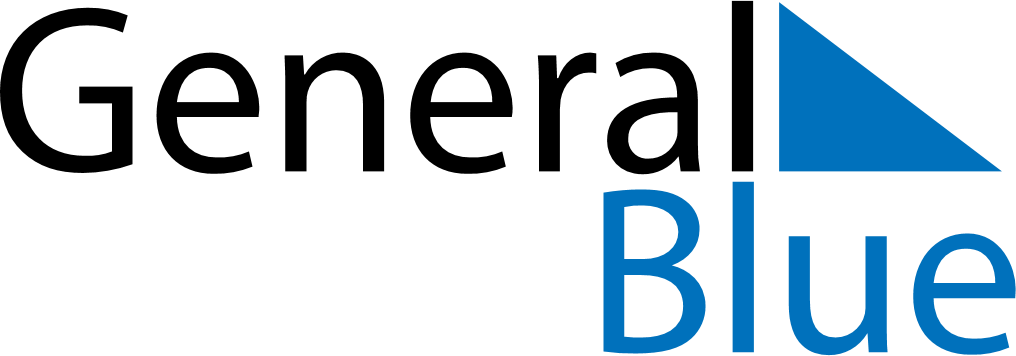 January 2024January 2024January 2024January 2024January 2024January 2024Kirk Braddan, Isle of ManKirk Braddan, Isle of ManKirk Braddan, Isle of ManKirk Braddan, Isle of ManKirk Braddan, Isle of ManKirk Braddan, Isle of ManSunday Monday Tuesday Wednesday Thursday Friday Saturday 1 2 3 4 5 6 Sunrise: 8:38 AM Sunset: 4:04 PM Daylight: 7 hours and 26 minutes. Sunrise: 8:37 AM Sunset: 4:05 PM Daylight: 7 hours and 27 minutes. Sunrise: 8:37 AM Sunset: 4:06 PM Daylight: 7 hours and 28 minutes. Sunrise: 8:37 AM Sunset: 4:07 PM Daylight: 7 hours and 30 minutes. Sunrise: 8:37 AM Sunset: 4:08 PM Daylight: 7 hours and 31 minutes. Sunrise: 8:36 AM Sunset: 4:10 PM Daylight: 7 hours and 33 minutes. 7 8 9 10 11 12 13 Sunrise: 8:36 AM Sunset: 4:11 PM Daylight: 7 hours and 35 minutes. Sunrise: 8:35 AM Sunset: 4:13 PM Daylight: 7 hours and 37 minutes. Sunrise: 8:35 AM Sunset: 4:14 PM Daylight: 7 hours and 39 minutes. Sunrise: 8:34 AM Sunset: 4:15 PM Daylight: 7 hours and 41 minutes. Sunrise: 8:33 AM Sunset: 4:17 PM Daylight: 7 hours and 43 minutes. Sunrise: 8:32 AM Sunset: 4:19 PM Daylight: 7 hours and 46 minutes. Sunrise: 8:32 AM Sunset: 4:20 PM Daylight: 7 hours and 48 minutes. 14 15 16 17 18 19 20 Sunrise: 8:31 AM Sunset: 4:22 PM Daylight: 7 hours and 51 minutes. Sunrise: 8:30 AM Sunset: 4:23 PM Daylight: 7 hours and 53 minutes. Sunrise: 8:29 AM Sunset: 4:25 PM Daylight: 7 hours and 56 minutes. Sunrise: 8:28 AM Sunset: 4:27 PM Daylight: 7 hours and 59 minutes. Sunrise: 8:27 AM Sunset: 4:29 PM Daylight: 8 hours and 1 minute. Sunrise: 8:26 AM Sunset: 4:30 PM Daylight: 8 hours and 4 minutes. Sunrise: 8:24 AM Sunset: 4:32 PM Daylight: 8 hours and 7 minutes. 21 22 23 24 25 26 27 Sunrise: 8:23 AM Sunset: 4:34 PM Daylight: 8 hours and 10 minutes. Sunrise: 8:22 AM Sunset: 4:36 PM Daylight: 8 hours and 14 minutes. Sunrise: 8:21 AM Sunset: 4:38 PM Daylight: 8 hours and 17 minutes. Sunrise: 8:19 AM Sunset: 4:40 PM Daylight: 8 hours and 20 minutes. Sunrise: 8:18 AM Sunset: 4:42 PM Daylight: 8 hours and 23 minutes. Sunrise: 8:16 AM Sunset: 4:44 PM Daylight: 8 hours and 27 minutes. Sunrise: 8:15 AM Sunset: 4:45 PM Daylight: 8 hours and 30 minutes. 28 29 30 31 Sunrise: 8:13 AM Sunset: 4:47 PM Daylight: 8 hours and 34 minutes. Sunrise: 8:12 AM Sunset: 4:49 PM Daylight: 8 hours and 37 minutes. Sunrise: 8:10 AM Sunset: 4:51 PM Daylight: 8 hours and 41 minutes. Sunrise: 8:08 AM Sunset: 4:53 PM Daylight: 8 hours and 44 minutes. 